I МЕЖДУНАРОДНАЯ НАУЧНО-ПРАКТИЧЕСКАЯ КОНФЕРЕНЦИЯ«ГОСУДАРСТВЕННО-ЧАСТНОЕ ПАРТНЕРСТВО КАК МЕХАНИЗМ ПРИВЛЕЧЕНИЯ ИНВЕСТИЦИЙ: МОДЕЛИ И ОПЫТ»ПРЕДВАРИТЕЛЬНАЯ ПРОГРАММА КОНФЕРЕНЦИИ Место проведения: Республика Казахстан, г. Нур-Султан,  ул. Сатпаева, 2, учебно-административный (главный) корпус ЕНУ, ауд.259 Дата и время проведения: «28» февраля 2020 г., 09:00-17:00 ч.Языки конференции: казахский, русский, английский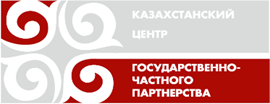 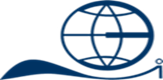 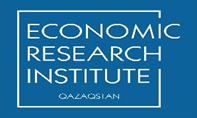 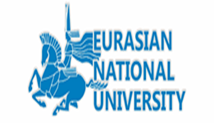 ИНСТИТУТ ЭКОНОМИКИ   Комитета наукиМинистерства образования и наукиРеспублики КазахстанВремяНаименование сессииНаименование сессии09:00-10:00Регистрация и приветственный кофеРегистрация и приветственный кофеОткрытие конференцииОткрытие конференцииОткрытие конференции10:00-10:10Приветственное словоМадиев Ж.Х., Вице-министр национальной экономики Республики КазахстанПленарное заседаниеПленарное заседаниеПленарное заседание10:10-13:00Модератор: Матаев Т.М., д.э.н.,  Председатель Правления АО «Казахстанский центр государственно-частного партнерства» 10:10-13:00Докладчики: Панзабекова А.Ж., к.э.н.,доцент, заместитель директора Института Экономики ​ МОН РК Тема доклада - «Государственно-частное​ партнерство​ в науке​ и инновациях: зарубежный​ опыт и Казахстан»Педро Невес, Член Делового Консультативного Совета Европейской экономической комиссии ООН (ЕЭК ООН), Руководитель целевой группы по реализации Целей в области устойчивого развития с помощью ГЧП во благо людей People First ЕЭК ООН, приглашенный профессор университетов Женевы и ЦинхуаТема доклада  - уточняетсяуточняются13:00-14:30ОбедОбед14:30-16:30Параллельные секционные заседанияПараллельные секционные заседанияСессия 1Влияние государственного-частного партнерства на инвестиционный климат страны: опыт и перспективы ГЧП: инструменты и механизмы реализацииВлияние государственного-частного партнерства на инвестиционный климат страны: опыт и перспективы ГЧП: инструменты и механизмы реализацииСессия 1Модератор:Майдырова Айгуль Булатовна, д.э.н., профессор, заведующая кафедрой экономического факультета ЕНУ им.Л.Н.ГумилеваСессия 1Докладчики:Представитель АО «Институт экономических исследований» Тема доклада – уточняетсяуточняютсяСессия 2Актуальные вопросы нормативно-правового регулирования государственно-частного партнерстваАктуальные вопросы нормативно-правового регулирования государственно-частного партнерстваСессия 2Модератор:уточняетсяСессия 2Докладчики:уточняются16:30 – 17:00Завершение конференции 